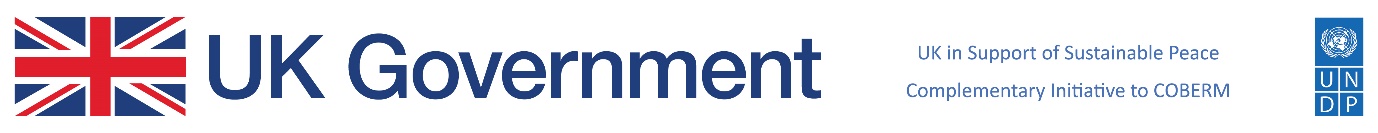 Форма заявки для подачи идеи на грант (можно заполнить на английском или русском языке)Внимание:Пожалуйста, заполните все поля формы заявки для подачи грантовой идеи.Пожалуйста, соблюдайте требования по максимально допустимому количеству слов. Заявки, заполненные с превышением максимально допустимого количества слов, будут дисквалифицированы.Заявку необходимо подать в электронном виде по адресу: coberm@undp.orgВ течение 3 рабочих дней мы сообщим вам о получении вашей грантовой идеи. Если нет, пожалуйста, свяжитесь с нами по адресу: coberm@undp.org Отказ от ответственности: COBERM не несет ответственность за любые технические неполадки, которые могут привести к задержкам в отправке, или потере вашей заявки.Общая информацияОбщая информацияОбщая информацияНаименование организации  Контактное лицоАдрес Электронная почта контактного лица Мобильный телефонВеб-сайт, или ссылка на профиль в социальных сетях (при наличии)Партнерская организация (при наличии)Название Проекта Название Проекта Название Проекта Название проекта должно быть четким и краткимНазвание проекта должно быть четким и краткимНазвание проекта должно быть четким и краткимИдея на Грант (Кратко опишите идею на грант, предоставляя четкое описание проблемы, которая будет решаться в рамках гранта, и выделяя аспекты, касающиеся укрепления доверия, с указанием основных результатов и предполагаемого воздействия вашей инициативы; максимум  500 слов)Идея на Грант (Кратко опишите идею на грант, предоставляя четкое описание проблемы, которая будет решаться в рамках гранта, и выделяя аспекты, касающиеся укрепления доверия, с указанием основных результатов и предполагаемого воздействия вашей инициативы; максимум  500 слов)Идея на Грант (Кратко опишите идею на грант, предоставляя четкое описание проблемы, которая будет решаться в рамках гранта, и выделяя аспекты, касающиеся укрепления доверия, с указанием основных результатов и предполагаемого воздействия вашей инициативы; максимум  500 слов)Описание идеи:Описание проблемы:Аспекты по укреплению доверия и инновационные аспекты:Основные результаты:Ожидаемое воздействие на укрепление доверия:Это новая идея, или продолжение ранее осуществленного проекта:Описание идеи:Описание проблемы:Аспекты по укреплению доверия и инновационные аспекты:Основные результаты:Ожидаемое воздействие на укрепление доверия:Это новая идея, или продолжение ранее осуществленного проекта:Описание идеи:Описание проблемы:Аспекты по укреплению доверия и инновационные аспекты:Основные результаты:Ожидаемое воздействие на укрепление доверия:Это новая идея, или продолжение ранее осуществленного проекта:Гендерные аспекты (Кратко опишите как ваша идея будет способствовать продвижению гендерного равенства и учитывать гендерные потребности и различия; максимум 100 слов)Гендерные аспекты (Кратко опишите как ваша идея будет способствовать продвижению гендерного равенства и учитывать гендерные потребности и различия; максимум 100 слов)Гендерные аспекты (Кратко опишите как ваша идея будет способствовать продвижению гендерного равенства и учитывать гендерные потребности и различия; максимум 100 слов)Риски (Пожалуйста, обозначьте основные риски, связанные с осуществлением гранта, а также ответные меры по управлению данными рисками; максимум 100 слов) Риски (Пожалуйста, обозначьте основные риски, связанные с осуществлением гранта, а также ответные меры по управлению данными рисками; максимум 100 слов) Риски (Пожалуйста, обозначьте основные риски, связанные с осуществлением гранта, а также ответные меры по управлению данными рисками; максимум 100 слов) Риск: Ответная мера: Риск: Ответная мера: Риск: Ответная мера: Риск: Ответная мера: Риск: Ответная мера: Риск: Ответная мера: Методология реализации гранта (Перечислите и предоставьте краткое описание мероприятий, необходимых для реализации гранта; максимум 200 слов) Методология реализации гранта (Перечислите и предоставьте краткое описание мероприятий, необходимых для реализации гранта; максимум 200 слов) Методология реализации гранта (Перечислите и предоставьте краткое описание мероприятий, необходимых для реализации гранта; максимум 200 слов) Целевая география грантаЦелевая география грантаЦелевая группа бенефициаров Целевая группа бенефициаров Количество прямых бенефициаров Количество прямых бенефициаров Продолжительность гранта (месяцы)Продолжительность гранта (месяцы)Бюджет проекта в USDБюджет проекта в USDПредлагаемые приоритетные направления (Просмотрите Приглашение к участию в конкурсе идей. Имейте ввиду, что Вы можете предложить иную тему, в случае если она соответствует критериям этого конкурса)Предлагаемые приоритетные направления (Просмотрите Приглашение к участию в конкурсе идей. Имейте ввиду, что Вы можете предложить иную тему, в случае если она соответствует критериям этого конкурса)